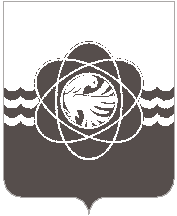 П О С Т А Н О В Л Е Н И Еот 17.05.2023 № 472Об утверждении перечня предприятий для отбывания наказания в виде обязательных и исправительных работ и признании утратившими силу некоторых правовых актовВ целях реализации положений ст. 49, 50 Уголовного кодекса Российской Федерации от 13.06.1996 № 63-ФЗ, в соответствии со ст. 25, 39 Уголовно-исполнительного кодекса Российской Федерации от 08.01.1997 № 1-ФЗАдминистрация муниципального образования «город Десногорск» Смоленской области постановляет:Утвердить перечень предприятий для отбывания наказания в виде обязательных работ (Приложение № 1).Утвердить перечень предприятий для отбывания наказания в виде исправительных работ (Приложение № 2).Признать утратившими силу следующие постановления Главы Администрации муниципального образования «город Десногорск» Смоленской области и Администрации муниципального образования «город Десногорск» Смоленской области:- от 05.04.2010 № 352 «Об утверждении перечня предприятий для отбывания наказания в виде обязательных и исправительных работ»;	- от 09.03.2021 № 164 «О внесении изменения в постановление Главы Администрации муниципального образования «город Десногорск» Смоленской области от 05.04.2010 № 352 «Об утверждении перечня предприятий для отбывания наказания в виде обязательных и исправительных работ»;	- от 09.03.2023 № 192 «О внесении изменения в постановление Главы Администрации муниципального образования «город Десногорск» Смоленской области от 05.04.2010 № 352 «Об утверждении перечня предприятий для отбывания наказания в виде обязательных и исправительных работ»; 	- от 17.03.2023 № 229 «О внесении изменения в постановление Главы Администрации муниципального образования «город Десногорск» Смоленской области от 05.04.2010 № 352 «Об утверждении перечня предприятий для отбывания наказания в виде обязательных и исправительных работ»;	- от 12.04.2023 № 359 «О внесении изменения в постановление Главы Администрации муниципального образования «город Десногорск» Смоленской области от 05.04.2010 № 352 «Об утверждении перечня предприятий для отбывания наказания в виде обязательных и исправительных работ».4. Отделу информационных технологий и связи с общественностью разместить настоящее постановление на официальном сайте Администрации муниципального образования «город Десногорск» Смоленской области в сети Интернет.5. Контроль исполнения настоящего постановления возложить на первого заместителя Главы муниципального образования З.В. Бриллиантову.Глава муниципального образования«город Десногорск» Смоленской области                                        А.А. НовиковПриложение № 1к постановлению Администрациимуниципального образования«город Десногорск» Смоленской областиот 17.05.2023 № 472Перечень предприятий для отбывания наказания в виде обязательных работМуниципальное унитарное предприятие «Комбинат коммунальных предприятий» муниципального образования «город Десногорск» Смоленской области;Муниципальное бюджетное учреждение «Служба благоустройства» муниципального образования «город Десногорск» Смоленской области.Приложение № 2к постановлению Администрациимуниципального образования«город Десногорск» Смоленской областиот 17.05.2023 № 472Перечень предприятий для отбывания наказания в виде исправительных работОбщество с ограниченной ответственностью «Эко Фиш»;Общество с ограниченной ответственностью «Д-Полимер»;Индивидуальный предприниматель Джевало Елена Викторовна;Акционерное общество «ЭлС;Общество с ограниченной ответственностью «Смоленская АЭС-Сервис»;Муниципальное унитарное предприятие Банно-прачечный комбинат «Латона» муниципального образования «город Десногорск» Смоленской области;Общество с ограниченной ответственностью «Десногорский полимерный завод».